П О С Т А Н О В Л Е Н И ЕПРАВИТЕЛЬСТВА КАМЧАТСКОГО КРАЯ             г. Петропавловск-КамчатскийВ соответствии со статьями 78, 85 Бюджетного кодекса Российской Федерации, постановлением Правительства Российской Федерации от 06.09.2016 № 887 «Об общих требованиях к нормативным правовым актам, муниципальным правовым актам, регулирующим предоставление субсидий юридическим лицам (за исключением субсидий государственным (муниципальным) учреждениям), индивидуальным предпринимателям, а также физическим лицам - производителям товаров, работ, услуг»ПРАВИТЕЛЬСТВО ПОСТАНОВЛЯЕТ:1. Утвердить Порядок предоставления юридическим лицам – государственным унитарным предприятиям Камчатского края, осуществляющим деятельность в сфере водоснабжения и водоотведения, субсидий из краевого бюджета на финансовое возмещение по выполнению мероприятий, повышающих доступность инфраструктуры в обеспечении холодного водоснабжения и водоотведения согласно приложению к настоящему постановлению.2. Настоящее постановление вступает в силу через 10 дней после дня его официального опубликования.Губернатор Камчатского края                                                              В.И. Илюхин Приложение к постановлению Правительства Камчатского края от_______________№__________Порядок предоставления юридическим лицам - государственным унитарным предприятиям Камчатского края, осуществляющим деятельность в сфере водоснабжения и водоотведения, субсидий из краевого бюджета на финансовое возмещение по выполнению мероприятий, повышающих доступность инфраструктуры в обеспечении холодного водоснабжения и водоотведения1. Настоящий Порядок регулирует вопросы предоставления юридическим лицам - государственным унитарным предприятиям Камчатского края, осуществляющим деятельность в сфере водоснабжения и водоотведения, субсидий из краевого бюджета на финансовое возмещение затрат по выполнению мероприятий, повышающих доступность инфраструктуры в обеспечении холодного водоснабжения и водоотведения (далее - субсидии).2. Субсидии предоставляются Министерством жилищно-коммунального хозяйства и энергетики Камчатского края (далее - Министерство) в пределах бюджетных ассигнований, предусмотренных законом о краевом бюджете на соответствующий финансовый год и плановый период, и лимитов бюджетных обязательств, доведенных Министерству в рамках подпрограммы 2 «Чистая вода в Камчатском крае» государственной программы Камчатского края «Энергоэффективность, развитие энергетики и коммунального хозяйства, обеспечение жителей населенных пунктов Камчатского края коммунальными услугами», утвержденной постановлением Правительства Камчатского края от 29.11.2013 № 525-П.3. К категории получателей субсидий относятся государственные унитарные предприятия Камчатского края, осуществляющие деятельность в сфере водоснабжения и водоотведения, реализующие мероприятия Дорожной карты по внедрению в Камчатском крае лучших практик Национального рейтинга состояния инвестиционного климата в субъектах Российской Федерации, утвержденной распоряжением Правительства Камчатского края о т23.03.2015 № 146-РП.4. Условиями предоставления субсидий является соответствие получателя субсидий на первое число месяца, предшествующего месяцу, в котором планируется заключение соглашения о предоставлении субсидий (далее – Соглашение), следующим требованиям: 1) получатель субсидий не должен находиться в процессе реорганизации, ликвидации, банкротства;2) получатель субсидий не получает средства из краевого бюджета в соответствии с иными нормативными правовыми актами Камчатского края на цели, указанные в части 1 настоящего Порядка;3) отсутствие у получателя субсидии просроченной задолженности по заработной плате.5. Для заключения Соглашения и получения субсидий на финансовое возмещение затрат по выполнению мероприятий, повышающих доступность инфраструктуры в обеспечении холодного водоснабжения и водоотведения получатель субсидий направляет в Министерство не позднее 1 декабря текущего года следующие документы:1) заявку на предоставление субсидии в произвольной форме с указанием счета, на который в соответствии с бюджетным законодательством Российской Федерации перечисляются субсидии;2) справку, подписанную руководителем получателя субсидий, подтверждающую соответствие получателя субсидий условиям, указанным в части 4 настоящего Порядка;3) заверенные копии договоров поставки, купли-продажи, оказания услуг, выполнения работ, заключенные получателем субсидии в целях выполнения мероприятий, повышающих доступность инфраструктуры в обеспечении холодного водоснабжения и водоотведения;4) заверенные копии актов приемки поставленных товаров, оказанных услуг, выполненных работ;5) копии сертификатов соответствия на приобретенные товары;6) копии документов, подтверждающих оплату приобретенных товаров, оказанных услуг, выполненных работ.6. Министерство в порядке межведомственного информационного взаимодействия запрашивает в отношении получателя субсидии сведения из Единого государственного реестра юридических лиц.7. Министерство рассматривает представленные получателем субсидий документы, указанные в части 5 настоящего Порядка, и в течение 10 рабочих дней со дня их поступления принимает решение о предоставлении субсидии получателю субсидии либо об отказе в ее предоставлении.8. Основаниями для отказа в предоставлении субсидии являются:1) несоответствие представленных получателем субсидий документов требованиям, установленным частью 5 настоящего Порядка;2) непредставление или представление не в полном объеме получателем субсидий документов, указанных в части 5 настоящего Порядка;3) наличие в представленных получателем субсидий документах недостоверных сведений;4) несоответствие получателя субсидий категории получателей субсидий и условиям предоставления субсидий, установленным частями 3 и 4 настоящего Порядка.9. В случае принятия решения об отказе в предоставлении субсидии Министерство в течение 5 рабочих дней со дня принятия такого решения направляет в адрес получателя субсидий уведомление о принятом решении с обоснованием причин отказа.10. В случае принятия решения о предоставлении субсидии Министерство в течение 5 рабочих дней со дня принятия такого решения заключает с получателем субсидий Соглашение в соответствии с типовой формой, утвержденной Министерством финансов Камчатского края, и издает приказ о предоставлении субсидии получателю субсидий.Соглашение заключается один раз на финансовый год. 11. Министерство определяет размер предоставляемой субсидии на основании документов, указанных в части 5 настоящего Порядка. 12. Субсидии носят целевой характер и не могут быть использованы на цели, не указанные в части 1 настоящего Порядка.13. Министерство перечисляет субсидию на расчетный счет получателя субсидий, реквизиты которого указаны в заявке на предоставление субсидии, не позднее 10 рабочего дня после принятия Министерством решения о предоставлении субсидий. 14. Получатель субсидии представляет в Министерство в порядке и сроки, установленные Соглашением:1) отчет об использовании субсидии;2) отчет о выполнении условий Соглашения.15. Министерство и органы государственного финансового контроля осуществляют обязательную проверку соблюдения получателем субсидий условий, целей и порядка предоставления субсидий.16. В случае нарушения получателем субсидий условий, установленных настоящим Порядком, субсидии подлежат возврату в краевой бюджет на лицевой счет Министерства в течение 30 календарных дней со дня получения уведомления Министерства.17. Письменное уведомление о возврате субсидий направляется Министерством в течение 10 рабочих дней со дня выявления обстоятельств, указанных в части 16 настоящего Порядка.Пояснительная запискак проекту постановления Правительства Камчатского края «Об утверждении Порядка предоставления юридическим лицам – государственным унитарным предприятиям Камчатского края, осуществляющим деятельность в сфере водоснабжения и водоотведения, субсидий из краевого бюджета на финансовое возмещение по выполнению мероприятий, повышающих доступность инфраструктуры в обеспечении холодного водоснабжения и водоотведения»Проект постановления разработан в соответствии со статьями 78, 85 Бюджетного кодекса Российской Федерации и  постановлением Правительства Российской Федерации от 06.09.2016 № 887 «Об общих требованиях к нормативным правовым актам, муниципальным правовым актам, регулирующим предоставление субсидий юридическим лицам (за исключением субсидий государственным (муниципальным) учреждениям), индивидуальным предпринимателям, а также физическим лицам - производителям товаров, работ, услуг» и регулирует вопросы предоставления юридическим лицам –государственным унитарным предприятиям Камчатского края, осуществляющим деятельность в сфере водоснабжения и водоотведения, субсидий из краевого бюджета на финансовое возмещение по выполнению мероприятий, повышающих доступность инфраструктуры в обеспечении холодного водоснабжения и водоотведения. Распоряжением Правительства Камчатского края от 23.03.2015 № 146-РП утвержден План мероприятий («Дорожная карта») по внедрению в Камчатском крае лучших практик Национального рейтинга состояния инвестиционного климата в субъектах Российской Федерации.Одним из мероприятий этапа реализации Дорожной карты «Повышение доступности инфраструктуры в обеспечении холодного водоснабжения и водоотведения в Камчатском крае» является установка программного комплекса, позволяющего осуществлять прием заявок от потребителей на ТП через информационно-телекоммуникационную сеть Интернет с возможностью отслеживания хода исполнения заявки.Вместе с тем, установка программного комплекса, а значит и выполнение мероприятий Дорожной карты, не являются необходимыми условиями для осуществления деятельности в сфере водоснабжения, а необходимы для обеспечения благоприятных условий ведения предпринимательской деятельности в Камчатском крае и внедрения лучших практик Национального рейтинга состояния инвестиционного климата в Камчатском крае.Издание данного постановления Правительства Камчатского края не потребует дополнительных средств краевого бюджета. Необходимые средства планируется изыскать при очередной оптимизации средств в рамках Государственных программ Камчатского края.Настоящий проект постановления Правительства Камчатского края не подлежит оценке регулирующего воздействия в соответствии с постановлением Правительства Камчатского края от 06.06.2013 № 233-П «Об утверждении Порядка проведения оценки регулирующего воздействия проектов нормативных правовых актов Камчатского края и экспертизы нормативных правовых актов Камчатского края».Проект постановления Правительства Камчатского края 12.10.2018 размещен на Едином портале проведения независимой антикоррупционной экспертизы и общественного обсуждения проектов нормативных правовых актов Камчатского края (htths://npaproject.kamgov.ru) для проведения в срок по 26.10.2018 независимой антикоррупционной экспертизы.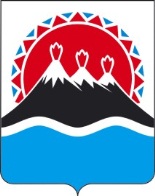 №Об утверждении Порядка предоставления юридическим лицам – государственным унитарным предприятиям Камчатского края, осуществляющим деятельность в сфере водоснабжения и водоотведения, субсидий из краевого бюджета на финансовое возмещение по выполнению мероприятий, повышающих доступность инфраструктуры в обеспечении холодного водоснабжения и водоотведения 